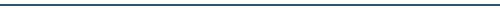 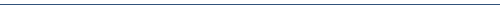 Commissioner JoAnn Hardesty’s Calendar
Thursday, April 1, 2021 – Friday, April 30, 2021 April 2021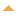 Thu, Apr 1 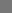 8:30 AM – 9:00 AMChief of Staff Check-in9:30 AM – 12:30 PMWORK SESSION: FY 2021-22 Budget Development1:15 PM – 1:45 PMLiz Burch KOIN 2:00 PM – 4:00 PMCOUNCIL PCEF Acceptance of Grant Recommendations 1st Round6:30 PM – 8:00 PMLinda Robinson and Carol Hasenberg Co-Chair Joint meeting with SWNI Park Committee East Portland Parks CoalitionFri, Apr 2 8:30 AM – 9:00 AMChief of Staff Check-in9:30 AM – 10:00 AMAndre Miller Community Justice Organizer10:30 AM – 11:00 AMMark Hidalgo Mental Healthcare Provider11:15 AM – 11:45 AMRemarks Mariah Williams-Roberts Production Manager The Appeal Live 12:00 PM – 2:00 PMReimagine Oregon Katrina Holland Executive Director JOIN 2:15 PM – 2:45 PMMayor McEnerny-Ogle City of Vancouver 3:00 PM – 3:30 PMPrince Mlaudzi Founder and CEO Nombolo 3:45 PM – 4:15 PMMike Myers re: Check-In 4:30 PM – 5:00 PMAaron Mesh Sat, Apr 3 11:00 AM – 11:30 AMCongressman Earl Blumenauer 11:30 AM – 12:00 PMCommissioner Rubio check inMon, Apr 5 8:00 AM – 10:00 AMASCETA Civic Life Audit 9:00 AM – 10:30 AMBREIFING: California Partnership for Safer Cities Background/Approach/Methodology10:00 AM – 10:30 AMASCETA Debrief Karly Edwards + Kristin Johnson10:30 AM – 11:00 AMAlex Zielinski News Editor | Portland Mercury11:15 AM – 11:45 AMLinda Castillo 12:00 PM – 1:00 PMBHR Executive Session1:00 PM – 2:00 PMKristin Johnson + Karly Edwards2:15 PM – 3:00 PMAttorney Noah Horst 3:00 PM – 3:30 PMMayor Wheeler4:00 PM – 5:00 PMREMARKS Adinah Miller Program Director Tiynu Building Justice Portland Street Response and Civilian Review Board 7:00 PM – 9:00 PMFW: SE Uplift Board MeetingTue, Apr 6 8:00 AM – 8:30 AMChief of Staff Check-in8:45 AM – 9:15 AMCommissioner Mapps + Chief of Staff Katie Meyer9:30 AM – 11:30 AMEXECUTIVE SESSION: DOJ Settlement Agreement1:15 PM – 2:00 PMSpring BMP Briefing w/ Kristin Johnson, Jessica Kinard2:00 PM – 2:30 PMBOEC Director Bob Cozzie 2:45 PM – 3:45 PMPBOT Director Warner / Commissioner Hardesty3:30 PM – 4:00 PMCity Attorney Robert Taylor & Sam Adams4:00 PM – 5:00 PMPolicy Director Derek Bradley - Check-inWed, Apr 7 8:00 AM – 4:00 PMCommissioner Hardesty Out 4/7-4/16Sat, Apr 17 10:00 AM – 12:00 PMCommunity Listening Session on 2021-22 BudgetMon, Apr 19 8:15 AM – 8:45 AMCat Hollis Constituent 9:00 AM – 9:30 AMChief of Staff Check-in10:15 AM – 10:45 AMBrad Perkins Cascadia High Speed Rail, Pres./CEO 11:00 AM – 11:45 AMBPS Director Andrea Durbin Check-in 1:15 PM – 1:45 PMKevin Hyland Executive Director PDX Cycling Worlds re: Road Cycling World Championships to PDX 20292:00 PM – 2:45 PMSam Baraso BPS Program Manager Portland Clean Energy Fund3:00 PM – 3:30 PMTammy Mayer Sr Program Manager Technology Integration Group Portland Police Bureau 4:00 PM – 4:30 PMCommissioner Mapps & Chief of Staff Katie Meyer6:30 PM – 7:30 PMArlene Kimura-Hazelwood Neighborhood AssociationTue, Apr 20 7:30 AM – 9:00 AMHSI Executive Committee Meeting w/ Kim Watson8:15 AM – 9:15 AMCommissioner Hardesty & Portland Police Bureau. Chris Davis, Peter Simpson, Sam Adams, Asena Lawrence, Mayor Wheeler9:30 AM – 10:30 AMBHR Executive Session w/ Mayor + Commissioners10:30 AM – 12:30 PMEXECUTIVE SESSION: DOJ Settlement Agreement1:00 PM – 2:00 PMPBOT Director Warner1:00 PM – 2:15 PMMayor Wheeler's Pre-Verdict Planning Press Conference2:00 PM – 3:30 PMGateway Advisory Council Meeting4:00 PM – 4:45 PMPolicy Director Derek Bradley - Check-in 5:00 PM – 5:30 PMREMARKS Kristin Teigen Neighbors for Clean Air Wed, Apr 21 6:35 AM – 7:05 AMOPB Reporter Geoff Norcross9:30 AM – 11:30 AMCOUNCIL - Open Signal Appointments*Mt. Hood Cable Regulatory Commission Appointments2:00 PM – 3:00 PMCOUNCIL Spring BMP6:00 PM – 7:00 PMCharter Commission - Commissioners Hardesty & Commissioner MappsThu, Apr 22 7:30 AM – 8:00 AMMetro’s Regional Congestion Pricing Study Expert Review Panel, Metro Councilor Shirley Craddick8:00 AM – 8:30 AMChief of Staff Check-in10:00 AM – 11:00 AMSuk Rhee Director Office & Community of Civic Life 11:15 AM – 11:45 AMAshton D. Simpson Executive Director Oregon Walks. 1:15 PM – 1:45 PMPF&R Chief Sara Boone 2:00 PM – 2:30 PMInterview/Video/Residence Human Solutions May Gala Event -Tom Cook3:00 PM – 3:30 PMTom Rinehart OMF CAO Fri, Apr 23 8:00 AM – 8:30 AMMatt McNally Communications Strategist 8:30 AM – 9:00 AMChief of Staff Check-in9:00 AM – 10:00 AMPost JPACT Monthly Check In10:00 AM – 10:30 AMAndre Miller Community Justice Organizer-Check-in10:30 AM – 11:00 AMWinta Yohannes Executive Director Albina Vision Trust re: Rose Quarter Expansion Project 11:15 AM – 11:45 AMGreg Johnson Program Administrator Interstate Bridge Replacement Program1:15 PM – 1:45 PMHazel Lynch Freehand Collective2:00 PM – 2:30 PMDevin Boss 2:30 PM – 3:00 PMDerek Bradley Policy Director - Check-in3:00 PM – 4:00 PMSandy Chung Executive Director American Civil Liberties Union of Oregon 4:00 PM – 4:30 PMMayor Wheeler Sat, Apr 24 10:00 AM – 11:30 AMBill Deiz, Member Rotary Club of Portland Vision for Portland Street Response2:00 PM – 3:00 PMJ. Peterson Jack London Revue Soundstage Events re: Botanist Roof-top Music VenueMon, Apr 26 10:00 AM – 10:30 AMChief of Staff Check-in12:00 PM – 12:30 PMREMARKS PBOT Spanish Webinar1:00 PM – 2:00 PMLPSCC Exec Planning w/ Co-chairs1:00 PM – 2:30 PMMEET: City meeting with Department of Justice3:00 PM – 4:00 PMSuk Rhee Director Office of Community & Civic Life 4:00 PM – 4:30 PMTom Rinehart Director Office Management & Finance6:00 PM – 8:00 PMHuman Solutions Board MeetingTue, Apr 27 8:30 AM – 9:00 AMTia Williams ODOT Communications Director, Urban Mobility Office Rose Quarter Project9:00 AM – 9:30 AMChief of Staff Check-in9:30 AM – 11:30 AMEXECUTIVE SESSION: DOJ Settlement Agreement10:15 AM – 10:45 AMREMARKS Oregon Active Transportation Summit hosted by The Street Trust, Sarah Iannarone 12:00 PM – 1:00 PMREMARKS Coalition Against Hate/United In Spirit-Barbara O’Hare, Founder Dialogues Unlimited 1:30 PM – 2:00 PMPBOT Director Chris Warner2:30 PM – 2:40 PMINTERVIEW OPB Jonathan Levinson4:00 PM – 5:00 PMPolicy Director Derek Bradley - Check-in7:00 PM – 8:30 PMMary Jaron Kelley Associate Program Director | North Portland Neighborhood Service Office of Community & Civic Life "North Portland Doers" Wed, Apr 28 9:30 AM – 12:00 PMCOUNCIL Zoom Inc.1:00 PM – 1:30 PMMayor Wheeler | Budget Preview w/ Director Kinard2:00 PM – 4:30 PMCOUNCIL 5:00 PM – 5:30 PMMatt McNally Communication Strategist Thu, Apr 29 8:00 AM – 10:00 AMIBR Executive Steering Group Meeting10:15 AM – 10:45 AMBarbara Ross, Representatives of League of Women Voters 11:00 AM – 11:30 AMBob Johnson President and CEO Terwilliger Plaza11:30 AM – 12:00 PMChief of Staff Check-in1:15 PM – 1:45 PMLisa Cicala Executive Director, Oregon Media Production Professionals2:00 PM – 2:30 PMBob Stacey Recognition at Metro Council2:30 PM – 4:00 PMCOUNCIL 4:30 PM – 5:00 PMDepartment of Justice Settlement Feedback with Commissioner HardestyFri, Apr 30 9:15 AM – 9:45 AMBPS Director Andrea Durbin Check-in 10:00 AM – 10:30 AMAndre Miller Community Justice Organizer-Check-in11:00 AM – 11:30 AMBRIEFING SB 621 Heidi Brown Chief Dep. City Atty. 1:30 PM – 2:00 PMCommissioner Ryan & Kellie Torres2:15 PM – 3:00 PMCity African American Network (CANN), Commissioner Mapps3:15 PM – 3:45 PMBecky Straus Senior Staff Attorney Oregon Law Center4:00 PM – 5:00 PMRon Zito OMF HR Manager II6:00 PM – 7:30 PMCandidates of Color Celebration, Gary Hollands